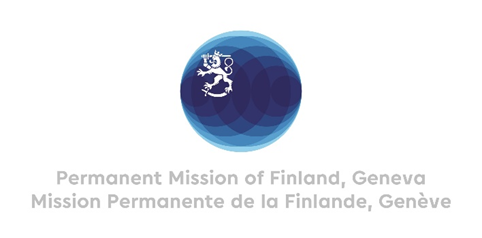 42 Session of the UPR working group Recommendations by Finland to Benin 26th January 2023Mr President, Finland highly appreciates the engagement of Benin in the UPR process. We commend Benin’s national report. We note with satisfaction the important reforms concerning women’s rights. In the framework of constructive dialogue, we have the following recommendations:Firstly, Finland recommends Benin to accept individual complaint procedures under the Optional protocol to the International Covenant on Economic, Social and Cultural Rights; andSecondly, to accept the inquiry procedure under the Article 11 of the Optional Protocol to the International Covenant on Economic, Social and Cultural RightsWe wish Benin every success during this UPR cycle.I thank you. 